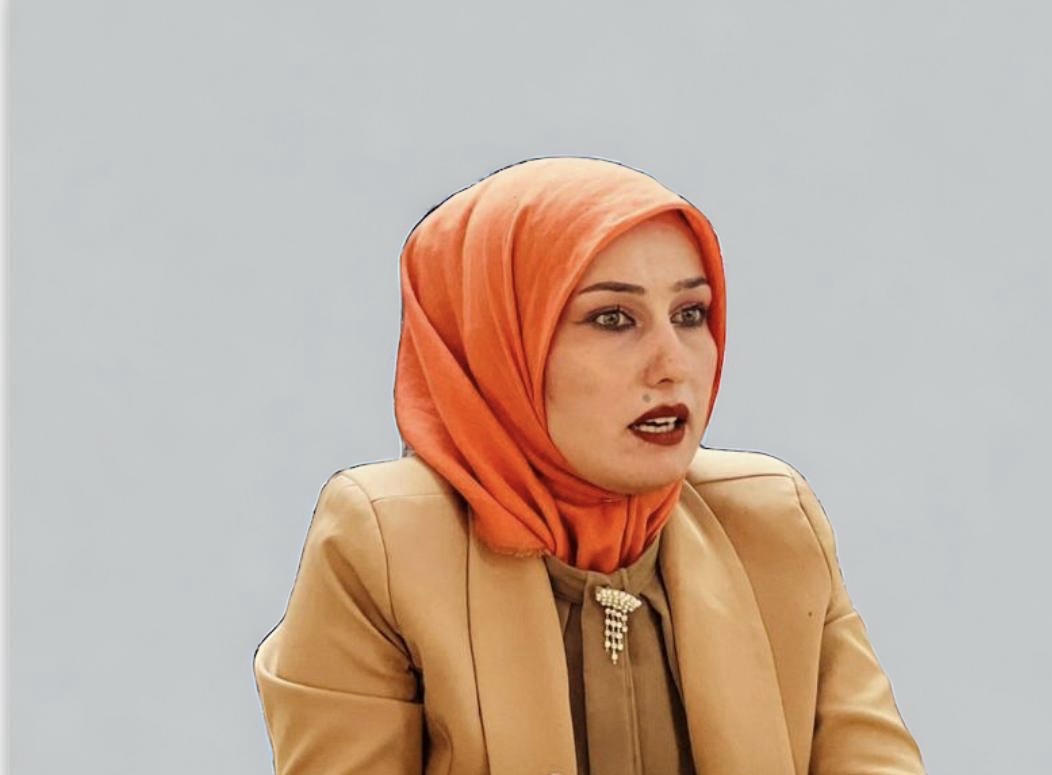 البيانات الشخصيةالبيانات الشخصيةالاسمهالة علي هلال احمدالحالة الزوجيةمتزوجةتاريخ الميلاد18/8/1990عنوان السكنديالى – بعقوبة رقم الهاتف07714482586البريد الالكترونيAljbwryhalh401@gmail.comالبيانات الاكاديميةالبيانات الاكاديميةاللقب العلميمدرس مساعدتاريخ الحصول عليه1/8/2023الشهادةماجستير       القسمالقانونالتخصص العامقانون عام تاريخ اول تعيين15/3/2023التخصص الدقيقحقوق انسان وحريات عامة المنصب الاداريلايوجدالبكالوريوسالبكالوريوسالكليةالقانون والعلوم السياسيةالجامعةديالىالبلدالعراقالتخصصقانونسنة التخرج2012-2013الماجستيرالماجستيرالكليةالقانون والعلوم السياسيةالجامعةديالىالبلدالعراقالتخصصقانون عام /حقوق انسان وحريات عامةسنة التخرج2018الدكتوراهالدكتوراهالكليةالجامعةالبلدالتخصصسنة التخرجالبحوث المنشورة داخل العراق وخارجهالبحوث المنشورة داخل العراق وخارجهعدد البحوث المنشورة داخل العراقعدد البحوث المنشورة داخل العراقالمؤتمرات والندوات والدورات وورش العمل المشارك بهاالمؤتمرات والندوات والدورات وورش العمل المشارك بهاعدد المؤتمرات2عدد الندوات9عدد الدوراتلايوجدعدد ورش العمل3الكتب المؤلفة والمترجمة وبراءات الاختراع الكتب المؤلفة والمترجمة وبراءات الاختراع عدد الكتب المؤلفةلا يوجدعدد الكتب المترجمةلا يوجدعدد براءات الاختراعلا   يوجدكتب الشكر والتقدير والشهادات التقديريةكتب الشكر والتقدير والشهادات التقديريةعدد كتب الشكر والتقدير من السادة الوزراء3عدد كتب الشكر والتقدير من السادة رؤساء الجامعات2عدد كتب الشكر والتقدير من السادة عمداء الكليات1عدد الشهادات التقديرية2اللغات التي يجيدها التدريسي ( كتابة كلمة نعم امام اللغة )اللغات التي يجيدها التدريسي ( كتابة كلمة نعم امام اللغة )اللغة العربيةنعماللغة الانكليزيةاللغة الكرديةاللغة الروسية